Temat: Ćwiczenia ruchowe w zmiennym tempie.Skopiuj w okno przeglądarki poniższy link.Postępuj zgodnie z filmem.https://www.pinterest.es/pin/635640934879744315/Naucz się piosenki :https://www.youtube.com/watch?v=XiCKI15os1YPachnąca wiosna.Słońce coraz mocniej świeci, rosną zboża, krzewy, kwiaty. Już się cieszą wszystkie dzieci z wiosny strojnej w jasne szaty, z wiosny strojnej w jasne szaty. Wszystko cudnie nam rozkwita: tulipany i żonkile. Już pierwiosnek fiołka wita. Znowu deszcz popadał chwilę, znowu deszcz popadał chwilę. Przyszła wiosna, piękna pani, co bukiety kwiatów niesie. Ogród cieszy nas ziołami. Witaj w sadzie, witaj w lesie, witaj w sadzie, witaj w lesie.Pokoloruj obraz:Temat:   Rytmika ciała – ćwiczenia słuchowe.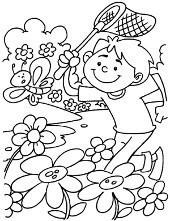 Skopiuj poniższy link w okno przeglądarki i postępuj zgodnie z filmem:https://www.youtube.com/watch?v=BggoLK1gMnw&t=615sRozwiąż  zadanie :https://samequizy.pl/czy-rozpoznasz-instrumenty-muzyczne/	